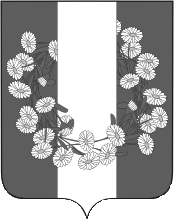 АДМИНИСТРАЦИЯ БУРАКОВСКОГО СЕЛЬСКОГО ПОСЕЛЕНИЯ КОРЕНОВСКОГО РАЙОНАПОСТАНОВЛЕНИЕот 25.06.2020                                                                                                                       № 42х.БураковскийО внесении изменений в постановление администрации Бураковского сельского поселения Кореновского района от 08 ноября 2019 года № 90 «Об утверждении административного регламента администрации Бураковского  сельского поселения Кореновского района поисполнению муниципальной функции «Осуществлениемуниципального контроля за соблюдением законодательства в области розничной продажи алкогольной продукции»С целью приведения нормативных правовых актов администрации Бураковского сельского поселения Кореновского района в соответствие с действующим законодательством, администрация Бураковского сельского поселения Кореновского района   п о с т а н о в л я е т:1. Внести в приложение к постановлению администрации Бураковского сельского поселения Кореновского района от 08 ноября 2019 года № 90 «Об утверждении административного регламента администрации Бураковского сельского поселения Кореновского района по исполнению муниципальной функции «Осуществление муниципального контроля за соблюдением законодательства в области розничной продажи алкогольной продукции» изменения, изложив подпункты 3.4.11 и 3.4.12 пункта 3.4 раздела III в следующей редакции:«3.4.11. Плановые проверки в отношении юридических лиц, индивидуальных предпринимателей,  отнесенных  в  соответствии     с   Федеральным    законом от 26.12.2008 № 209-ФЗ к субъектам малого предпринимательства, сведения о которых включены в единый реестр субъектов малого и среднего предпринимательства, не проводятся с 1 января 2019 года по 01 апреля 2020 года, за исключением случаев, установленных частью 1 статьи 26.2 Федерального закона от 26.12.2008  № 294-ФЗ.Если иное не установлено Правительством Российской Федерации, проверки в отношении юридических лиц, индивидуальных предпринимателей, отнесенных в соответствии со статьей 4 Федерального закона от 24 июля 2007 года № 209-ФЗ «О развитии малого и среднего предпринимательства в Российской Федерации» к субъектам малого и среднего предпринимательства, сведения о которых включены в единый реестр субъектов малого и среднего предпринимательства, не проводятся с 1 апреля по 31 декабря 2020 года включительно, за исключением проверок, основаниями для проведения которых являются причинение вреда или угроза причинения вреда жизни, здоровью граждан, возникновение чрезвычайных ситуаций природного и техногенного характера.3.4.12. Проведение проверки с нарушением требований статьи 26.2 Федерального закона № 294-ФЗ является грубым нарушением требований законодательства о муниципальном контроле и влечет недействительность результатов проверки в соответствии с частью 1 статьи 20 Федерального закона № 294-ФЗ.».2 Общему отделу администрации Бураковского сельского поселения Кореновского района (Абрамкина) обнародовать настоящее постановление в установленных местах и обеспечить его размещение на официальном сайте администрации Бураковского сельского поселения Кореновского района в информационно-телекоммуникационной сети «Интернет».3.Постановление вступает в силу после его официального обнародования.Глава Бураковского сельского поселения Кореновского района                                                                       Л.И.Орлецкая